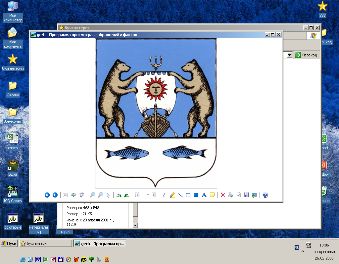 Российская ФедерацияНовгородская область Новгородский муниципальный районАдминистрация Савинского сельского поселенияПОСТАНОВЛЕНИЕот 09.02.2023 №105 д. Савино«Об условиях приватизации недвижимого муниципального имущества Савинского сельского поселения»	В соответствии с Федеральным законом от 21.12.2001 № 178-ФЗ «О приватизации государственного и муниципального имущества», Программой приватизации муниципального имущества Савинского сельского поселения в 2021-2023 годах, утвержденной решением Совета депутатов Савинского сельского поселения от 26.02.2022 № 83 Администрация Савинского сельского поселения ПОСТАНОВЛЯЕТ:1. Утвердить прилагаемые условия приватизации недвижимого муниципального имущества Савинского сельского поселения (приложение).2.  Опубликовать настоящее постановление в периодическом печатном издании «Савинский вестник» и разместить на официальном сайте Администрации Савинского сельского поселения в информационно-телекоммуникационной сети «Интернет» по адресу: savinoadm.ruГлава сельского поселения                                         А.В.СысоевПриложение                                                              к постановлению Администрации                                                                 Савинского сельского поселения  от 09.02.2023 №105                                                                    Условия приватизации недвижимого муниципального имущества Савинского  сельского поселения№п/пНаименование имуществаХарактеристика имуществаСпособ приватизацииНачальнаяцена,рублей1Нежилое здание (гараж)кад. № 53:11:1200712:829общ. площадь 26,8 кв.м., расположенный по адресу: Новгородская область, Новгородский район, Савинское сельское поселение, д. Новоселицы, ул.Молодежная.Земельный участок закрепленный за зданием  с кад.№ 53:11:1200712:841 общ. площадь 30 кв.м.    по адресу: Новгородская область, Новгородский район, Савинское сельское поселение, д. Новоселицы, территория Гаражного комплекса1, земельный участок № 19Продажа на аукционе, открытом по составу участников и по форме подачи предложений о цене в электронной форме100000,002Нежилое здание (гараж)кад. № 53:11:1200712:830общ. площадь 26,8 кв.м., расположенный по адресу: Новгородская область, Новгородский район, Савинское сельское поселение, д. Новоселицы, ул.Молодежная.Земельный участок закрепленный за зданием  с кад.№ 53:11:1200712:840 общ. площадь 31 кв.м.    по адресу: Новгородская область, Новгородский район, Савинское сельское поселение, д. Новоселицы, территория Гаражного комплекса1, земельный участок № 20Продажа на аукционе, открытом по составу участников и по форме подачи предложений о цене в электронной форме100000,003Земельный участокдля ведения личного подсобного хозяйства,  с кад. 53:11:1200707:702, общей площадью 1504 кв.м., расположенный по адресу: Новгородская область,  Новгородский район,  Савинское сельское поселение, д.Божонка, ул.Береговая, з/у 27Продажа на аукционе, открытом по составу участников и по форме подачи предложений о цене в электронной форме249955,434Земельный участокРазрешенное использование: для ведения личного подсобного хозяйства, с кад. 53:11:1200305:76, общей площадью 529 кв.м., расположенный по адресу: Новгородская область,  Новгородский район,  Савинское сельское поселение, д.Мытно, ул.Лука, з/у 2Продажа на аукционе, открытом по составу участников  и по форме подачи предложений о цене в электронной форме73612,745Земельный участок(для размещения МКД)Разрешенное использование: среднеэтажная жилая застройка, площадь 2285 кв.м Кад.№ 53:11:1500305:1283 Новгородская область Новгородский район Савинское сельское поселение,д.Савино, ул.Школьная, з/у 2АПродажа на аукционе, открытом по составу участников  и по форме подачи предложений о цене в электронной форме905922,95